22/2/2021 (Monday) – L.I. Can I measure perimeter?https://whiterosemaths.com/homelearning/year-5/week-11-measurement-perimeter-area/ - Measure perimeterMeasure the perimeter of these rectangles. Remember to include the unit of measurement you used (e.g. cm / mm)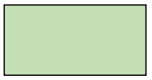 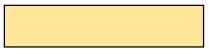 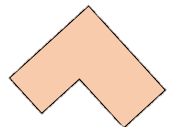 Measure the perimeter of these shapes. 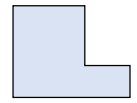 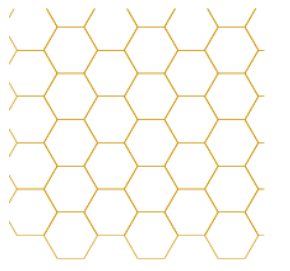 Each regular hexagon has a side length of 1cm. Can you create a shape with a perimeter of 22cm?Can you measure the perimeter of some different objects around your house? Here are some ideas to start you off (for some of these you may want to borrow a tape measure from a grown up if you have one): A piece of A4 paper, your bed, a window. Try to think of at least 5 objects. 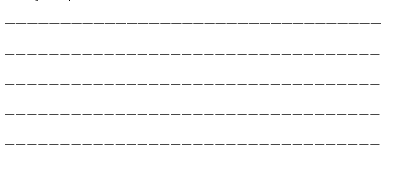 